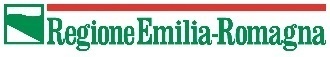 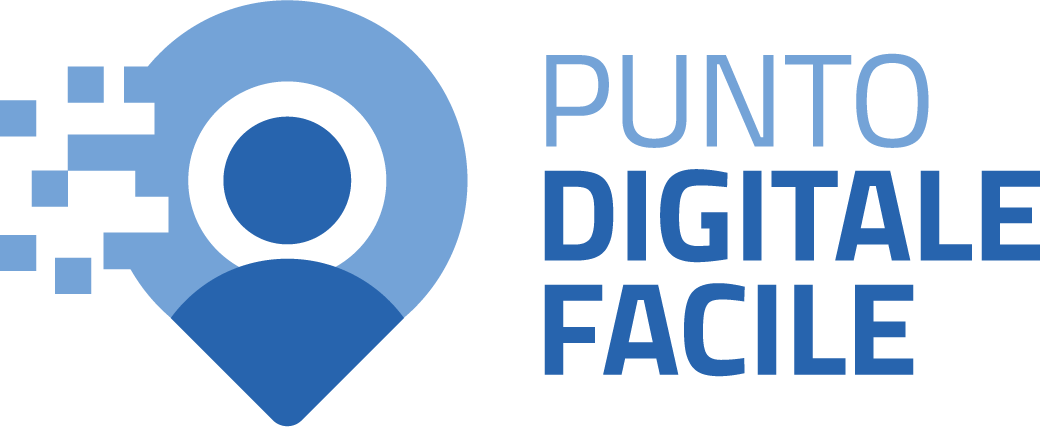 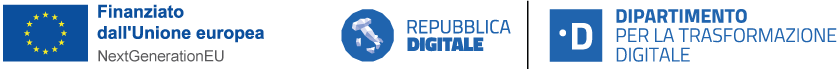 Domanda di rimborso del Soggetto Sub-AttuatoreIl sottoscritto __________________ nato a ____________________ il __/__/____ in qualità di legale rappresentante/soggetto delegato del Soggetto Sub-Attuatore ______________________________in relazione all’intervento_______________ di cui all’Accordo di cui all’ART.15 LEGGE 7 AGOSTO 1990, N.241 sottoscritto in data ____/___/____, approvato con Delibera regionale  n° 857 del 29/05/2023, CUP ________, per un importo del contributo pari a Euro __________ a valere sulle risorse di cui al PNRR - MISSIONE 1 - COMPONENTE 1 - ASSE 1 - INVESTIMENTO XX. “Titolo investimento”, Sub-investimento “Titolo sub-investimento”, finanziato dall’Unione Europea – NextGenerationEUCHIEDEl’erogazione del finanziamento spettante pari € __________, a titolo di:Pagamento intermedio;Saldoin caso di saldo, il suddetto importo è richiesto al netto degli importi già ricevuti pari a €_____che il suddetto importo sia accreditato sulla Contabilità Speciale / Conto di Tesoriera Unica/ Altro (indicare): ________________A tal fine, 												DICHIARAche sono stati rispettati tutti gli obblighi previsti dall’Accordo, in particolare:di aver provveduto all’adozione di misure adeguate al rispetto del principio di sana gestione finanziaria secondo quanto disciplinato nel Regolamento finanziario (UE, Euratom) 2018/1046 e nell’art.22 del Regolamento (UE) 2021/241, in particolare in materia di prevenzione dei conflitti di interessi, delle frodi, della corruzione e di recupero e restituzione dei fondi che sono stati indebitamente assegnati; di aver garantito l’assenza del c.d. doppio finanziamento ai sensi dell’art. 9 del Regolamento (UE) 2021/241;di aver adottato misure ragionevoli per verificare l’identità del titolare effettivo di cui all’art.22 comma 2. lettera d) alinea iii); di aver rispettato le condizionalità del PNRR previste nell'Annex CID e nell'Operational Arrangements relativamente alle Milestone e ai Target della Misura/Investimento pertinenti per il progetto;che sono stati rispettati tutti i regolamenti e le norme UE applicabili, tra cui quelle riguardanti gli obblighi in materia di concorrenza, aiuti di Stato, trasparenza, informazione e pubblicità, tutela dell’ambiente e pari opportunità;che sono stati effettuati i controlli amministrativo-contabili previsti dalla legislazione nazionale applicabile;di aver garantito la realizzazione operativa dell’intervento nelle modalità e nei tempi per il raggiungimento dei Milestone e Target secondo quanto previsto dal Piano Operativo approvato;che le spese rendicontate fanno riferimento alle attività previste nel Piano Operativo approvato;che le spese rendicontate sono conformi al quadro finanziario del Piano Operativo approvato, nel rispetto delle condizioni e delle modalità previste dall’Accordo;che le eventuali rimodulazioni finanziarie superiori al 15% della voce di costo indicata nel Piano operativo, sono state autorizzate nel rispetto dei tempi e dei modi previsti dall’Accordo; che sono stati registrati i dati di monitoraggio, finanziario, fisico e procedurale e le informazioni relative alle varie fasi di realizzazione dell'intervento, le informazioni e la documentazione connesse al raggiungimento dei Target e Milestone del PNRR, nonché le attestazioni delle verifiche obbligatorie effettuate, nell'ambito del Sistema Informativo ReGiS;di aver rispettato, in caso di ricorso diretto ad esperti esterni all’Amministrazione, la pertinente disciplina comunitaria e nazionale, nonché le eventuali specifiche circolari/disciplinari eventualmente adottate dal MEF ovvero dal Dipartimento; che il progetto è realizzato in aderenza al principio DNSH, “non arrecare un danno significativo”, ai sensi dell'articolo 17 del Regolamento (UE) 2020/852, e al principio di tagging clima e digitale e degli altri pertinenti principi previsti per il PNRR dalla normativa nazionale e comunitaria, quali la protezione e valorizzazione dei giovani, la parità di genere e il superamento dei divari territoriali;che tutti i documenti connessi al progetto sono conservati sotto forma di originali o di copie autenticate che comprovano l’effettività della spesa sostenuta;di aver assicurato la completa tracciabilità dei flussi finanziari come previsto dall’art. 3 legge 13 agosto 2010, n. 136 e, di aver adottato e mantenuto un’apposita codificazione contabile per l'utilizzo delle risorse del PNRR, provvedendo all’apertura di un’apposita contabilità speciale (se ricorre il caso), come previsto all’art.2, comma 3, del decreto del Ministro dell’economia e delle finanze dell’11 ottobre 2021;di garantire la raccolta, la registrazione e l’archiviazione in formato elettronico dei dati necessari per la gestione finanziaria, la sorveglianza, la valutazione e l’audit, secondo quanto previsto dall’art. 22.2 lettera d) del Regolamento (UE) 2021/241 e tenendo conto delle indicazioni fornite dall’Amministrazione centrale titolare di intervento; di aver adottato le misure necessarie e di aver garantito una tempestiva informazione agli organi preposti circa l’andamento di eventuali procedimenti di carattere giudiziario, civile, penale o amministrativo che dovessero interessare le operazioni oggetto del progetto comunicando le eventuali irregolarità, le frodi, i casi di corruzione e di conflitti di interessi riscontrati, nonché i casi di doppio finanziamento a seguito delle verifiche di competenza, tenendo informata l’Amministrazione attuatrice;di essere a conoscenza che l’Amministrazione attuatrice dell’intervento si riserva il diritto di procedere d’ufficio a verifiche, anche a campione, in ordine alla veridicità delle dichiarazioni rilasciate in sede di domanda di finanziamento e/o, comunque, nel corso della procedura, ai sensi e per gli effetti della normativa vigente;COMUNICAChe tutta la documentazione relativa all’intervento è ubicata presso ______________________ e che il soggetto addetto a tale conservazione è ________________________;che provvederà ad inserire il presente documento e gli allegati, debitamente sottoscritti, nell'ambito rispettivamente dei Sistemi Informativi SFINGE e ReGiS, come indicato nelle Linee guida emanate dal Dipartimento della Trasformazione Digitale, integrate dalle Istruzione per i beneficiari “Criteri di Ammissibilità dei costi e modalità di rendicontazione” adottate dall’Area Liquidazione dei programmi per lo sviluppo economico e supporto all’Autorità di Gestione FESR;ha già provveduto a caricare tutti gli allegati su ReGiS;che il Codice Gestionale della Spesa rendicontata di cui si chiede il rimborso è …..... (codice della tipologia di spesa prevalente).Pertanto, ALLEGA Relazione Tecnica; Schede su M&T raggiunti / da raggiungere (quando richiesto dal DTD)Il sottoscritto dichiara di rendere le precedenti dichiarazioni ai sensi e per gli effetti dell’art. 47 del D.P.R. 28/12/2000 n. 445, e di essere consapevole delle responsabilità penali cui può andare incontro in caso di dichiarazione mendace o di esibizione di atto falso o contenente dati non rispondenti a verità, ai sensi dell’art. 76 del D.P.R. 28/12/2000 n. 445.						Firma digitaleDA COMPILARE SU SFINGE